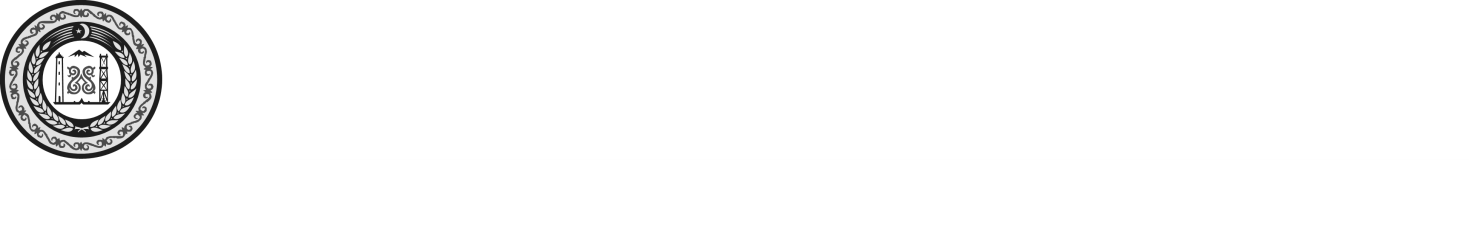 СОВЕТ ДЕПУТАТОВ НАДТЕРЕЧНОГО  МУНИЦИПАЛЬНОГО РАЙОНА ЧЕЧЕНСКОЙ РЕСПУБЛИКИ(Совет депутатов Надтеречного муниципального района Чеченской Республики)НОХЧИЙН РЕСПУБЛИКИНДЕПУТАТИН КХЕТАШО НАДТЕРЕЧНИ МУНИЦИПАЛЬНИ КIОШТАН (Депутатин кхеташо Надтеречни муниципальни кIоштан)РЕШЕНИЕ   «22» апреля  2020г.                          с. Знаменское                                      № 55-2 О внесении изменений в решение Совета депутатов  Надтеречного муниципального района от 29.10.2010 № 8/1 «Об утверждении Положения «О едином налоге на вмененный доход для отдельных видов деятельности на территории Надтеречного  муниципального района» Рассмотрев, представленный администрацией Надтеречного муниципального района, проект решения Совета депутатов Надтеречного муниципального района « О внесении изменений в решение Совета депутатов Надтеречного  муниципального района от 29.10.2010 № 8/1 «Об утверждении Положения «О едином налоге на вмененный доход для отдельных видов деятельности на территории Надтеречного  муниципального района»», во исполнение пункта 14 Плана первоочередных мероприятий (действий) по обеспечению устойчивого развития экономики Чеченской Республики в условиях ухудшения ситуации в связи с распространением новой коронавирусной инфекции, утвержденного указом Главы Чеченской Республики от 27 марта 2020 года № 63 (в редакции указа Главы Чеченской Республики от 7 апреля 2020 года № 76), Уставом  Надтеречного  муниципального  района, в целях поддержки субъектов малого и среднего предпринимательства в Надтеречном муниципальном районе в период сложной эпидемиологической ситуации, Совет депутатов Надтеречного муниципального района третьего созываРЕШИЛ:1.  Внести изменение в решение Совета депутатов Надтеречного  муниципального района от 29.10.2010 № 8/1 «Об утверждении Положения «О едином налоге на вмененный доход для отдельных видов деятельности на территории Надтеречного  муниципального района» (в редакции решений от 22.10.2010 №9/1 и от 16.05.2011 №15/2), изложив приложение №1 в новой редакции, согласно приложению.2. Опубликовать настоящее решение в районной газете «Теркйист» и  разместить на официальных сайтах Совета депутатов и Администрации Надтеречного муниципального района. 3. Настоящее  решение  вступает  в  силу  со  дня  его опубликования (обнародования) и распространяется на правоотношения, возникшие с 01 апреля 2020 года по 30 сентября 2020 года. 4. Контроль за исполнением настоящего решения возложить на постоянную комиссию Совета  депутатов Надтеречного муниципального по вопросам финансово-экономической деятельности, бюджету и налогам.Глава Надтеречногомуниципального района 	                    			                             С.С. Убайтаев         Приложение 1	«Утверждено»решением Совета депутатовНадтеречного муниципального района№ _52-2_ от «22» апреля 2020 года.Места ведения предпринимательской деятельности на территории Надтеречного муниципального района Чеченской Республики разделены на три зоны:1-я зона – с. Знаменское, все объекты предпринимательской деятельности, расположенные по обе стороны вдоль трассы Надтеречное-Моздок (от перекрестка Ищерская-Грозный до конца с.Знаменское), по ул. А. Кадырова от центрального рынка до пересечения с ул. Московской.2-я зона – с.Надтеречное, с.Верхний-Наур, часть с.Знаменское, не вошедшая в 1-ую зону, с.Бено-Юрт, с.Гвардейское, с.Братское.3-я зона – с.Мекен-Юрт, п.Горагорск, с.Комарово, с.Подгорное, с.Зебир-Юрт и не вошедшие в предыдущие зоны участки и объекты в пределах Надтеречного муниципального района.№ п/пВиды предпринимательской деятельностиФизический показательБазовая доход- ность в месяц (рублей)Значение коэффициента К2Значение коэффициента К2Значение коэффициента К2№ п/пВиды предпринимательской деятельностиФизический показательБазовая доход- ность в месяц (рублей)1-ая зона2-ая зона.3-ая зона.1.Оказание бытовых услуг1.1.Ремонт, окраска и пошив обуви1 работник75000,20,1750,151.2.Ремонт и пошив швейных, меховых, кожаных изделий, головных уборов и изделий текстильной галантереи, ремонт, пошив и вязание трикотажных изделий 1 работник75000,2250,20,1751.3.Ремонт и изготовление металлоизделий1 работник75000,250,2250,21.4.Ремонт часов и ювелирных изделий1 работник75000,20,1750,151.5.Ремонт и обслуживание бытовой техники, компьютеров и оргтехники1 работник75000,20,1750,11.6.Услуги прачечных и химчисток1 работник75000,150,250,21.7.Услуги по прокату1 работник75000,30,1250,11.8.Услуги фотоателье, фото- кино- лабораторий1 работник75000,150,1250,11.9.Услуги по ремонту мебели1 работник75000,150,1250,11.10.Столярные и плотницкие работы1 работник75000,20,1750,151.11.Услуги парикмахерских1 работник75000,20,150,11.12.Услуги спортивных залов1 работник75000,1750,150,1251.13.Ремонт жилья и других построек1 работник75000,40,350,31.14.Услуги по изготовлению надгробных построек1 работник75000,250,20,151.15.Запись, реализация и прокат аудио, видео кассет1 работник75000,150,1250,11.16.Услуги бань и саун1 работник75000,150,1250,11.17.Прочие услуги за исключением ломбардов1 работник75000,20,1750,152.Оказание ветеринарных услуг1 работник75000,150,1250,13.Оказание услуг по ремонту техническому обслуживанию и мойке автотранспортных средств, в том числе:3.1.Техническое обслуживание легковых автомобилей1 работник120000,2250,20,13.2.Ремонт легковых автомобилей1 работник120000,2250,20,153.3.Техническое обслуживание грузовых автомобилей и автобусов1 работник120000,1750,150,1253.4.Ремонт грузовых автомобилей1 работник120000,2250,20,1753.5.Прочие услуги по ремонту и техническому обслуживанию автотранспортных средств 1 работник120000,150,1250,13.6.Оказание услуг по мойке1 работник120000,20,1750,1253.7. Техническое обслуживание и ремонт строительно-дорожных машин и оборудования1 работник120000,20,1750,153.8.Техническое обслуживание и ремонт мототранспортных средств1 работник120000,1250,100,0754.Оказание услуг по предоставлению во временное владение (пользование) мест для стоянки автотранспортных средств, а также по хранению автотранспортных средств на платных стоянках1 кв.м.500,250,20,155.Оказание автотранспортных услуг по перевозке грузов грузоподъемностью:5.1.-до 8 тонн1 автомобиль60000,2750,2750,2755.2.-свыше 8 тонн1 автомобиль60000,350,350,356.Оказание автотранспортных услуг по перевозке пассажиров, в том числе:6.1.- до 5 посадочных мест1 посадочное место15000,150,150,1256.2.-от 5 до 14 посадочных мест (включительно)1 посадочное место15000,150,150,1256.3.-от 15 до 30 посадочных мест (включительно)1 посадочное место15000,150,150,1256.4.-свыше 30 посадочных мест внутригородские перевозки и междугородние перевозки 1 посадочное место150015000,150,150,150,150,150,157. Розничная      торговля,осуществляемая     через объекты     стационарной торговой  сети,имеющей торговые залы           7.1..Продовольственными товарами1 кв.м.18000,20,170,157.2.Сотовыми телефонами, аксессуарами к ним1 кв.м.18000,10,0750,057.3.Ювелирными изделиями и оружием1 кв.м.18000,150,1250,107.4.Аудио, видео и другой бытовой техникой.1 кв.м.18000,10,0750,057.5.Аудио и видеокассетами, компакт-дисками1 кв.м.18000,10,0750,057.6.Изделиями народных художественных промыслов1 кв.м.18000,10,0750,057.7Лекарственными средствами1 кв.м.18000,40,350,257.8.Другими не  продовольственными товарами1 кв.м.18000,10,0850,0758.Розничная      торговля,осуществляемая     через объекты     стационарной торговой  сети, неимеющие торговых залов, а также через объекты     нестационарной торговой  сети, площадь торгового места в которых не превышает 5 квадратных метров           8.1.Продовольственными товарами1 торговое место90000,1250,100,0758.2.Непродовольственными товарами1 торговое место90000,1250,100,0758.3.Строительными товарами с автомашин1 торговое место90000,150,1250,19.Розничная      торговля,осуществляемая     через объекты     стационарной торговой  сети, неимеющие торговых залов, а также через объекты     нестационарной торговой  сети, площадь торгового места в которых  превышает 5 квадратных метров           1 кв.м.18000,150,10,07510.Развозная и разносная розничная торговля1 работник45000,150,1250,111.Оказание услуг общественного питания, через объекты организации  общественного питания имеющие залы обслуживания посетителей11.1.В ресторанах, барах1 кв.м.10000,1750,150,12511.2.В кафе, закусочных, шашлычных1 кв.м.10000,150,1250,111.3.В столовых, детских кафе1 кв.м.10000,10,0750,0511.4.В столовых и буфетах организаций1 кв.м.10000,10,0750,0512.Оказание услуг общественного питания, через объекты организации  общественного питания не имеющие залы обслуживания посетителей1 работник45000,10,0750,0513.Распространение наружной рекламы с использованием рекламных конструкций (за исключением рекламных конструкций с автоматической сменой изображения и электронных табло)1 кв.м.30000,150,150,1514.Распространение наружной рекламы с использованием рекламных конструкций с автоматической сменой изображения 1 кв.м.40000,20,20,215.Распространение наружной рекламы посредством электронных табло1 кв.м.50000,250,250,2516.Размещение рекламы на транспортных средствах1 кв.м.100000,20,20,217.Оказание услуг по временному размещению и проживанию1 кв.м.10000,250,2250,218.Оказание услуг по передаче во временное владение и (или)  в пользование торговых мест, расположенных в объектах стационарной торговой сети, не имеющих торговых залов, объектов нестационарной торговой сети, а также объектов организации общественного питания, не имеющих залов обслуживания посетителей, если площадь каждого из них не превышает 5 квадратных метров           1 торговое место60000,250,2250,219.Оказание услуг по передаче во временное владение и (или)  в пользование торговых мест, расположенных в объектах стационарной торговой сети, не имеющих торговых залов, объектов нестационарной торговой сети, а также объектов организации общественного питания, не имеющих залов обслуживания посетителей, если площадь каждого из них  превышает 5 квадратных метров           1 кв.м.12000,150,1250,120.Оказание услуг по передаче во временное владение и (или)  в пользование земельных участков для размещения объектов стационарной и нестационарной торговой сети, а также объектов организации общественного питания, если площадь земельного участка не превышает 10 квадратных метров1 участок50000,150,10,0521.Оказание услуг по передаче во временное владение и (или)  в пользование земельных участков для размещения объектов стационарной и нестационарной торговой сети, а также объектов организации общественного питания, если площадь земельного участка  превышает 10 квадратных метров1 кв.м.10000,10,0750,05